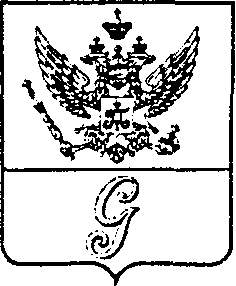 СОВЕТ  ДЕПУТАТОВ  МУНИЦИПАЛЬНОГО  ОБРАЗОВАНИЯ  «ГОРОД  ГАТЧИНА»ГАТЧИНСКОГО  МУНИЦИПАЛЬНОГО  РАЙОНАТРЕТЬЕГО СОЗЫВАРЕШЕНИЕ От  30 марта 2016 года                                                                              №  20О порядке сообщения лицами, замещающими  должностимуниципальной службы, муниципальные должности в совете депутатов МО «Город Гатчина» о возникновении личной заинтересованности при исполнении должностных обязанностей, которая приводит или может привести к конфликту интересовВ целях реализации Указа Президента Российской Федерации от 22.12.2015 N 650 «О порядке сообщения лицами, замещающими отдельные государственные должности Российской Федерации, должности федеральной государственной службы, и иными лицами о возникновении личной заинтересованности при исполнении должностных обязанностей, которая приводит или может привести к конфликту интересов, и о внесении изменений в некоторые акты Президента Российской Федерации», в соответствии с пунктом 11 статьи 12 Федерального закона от 02.03.2007 № 25-ФЗ «О муниципальной службе в Российской Федерации», Федеральным законом от 25.12.2008 N 273-ФЗ «О противодействии коррупции», совет депутатов МО « Город  Гатчина»РЕШИЛ:1.         Утвердить Положение о порядке сообщения лицами, замещающими должности муниципальной службы, муниципальные должности в совете депутатов МО «Город Гатчина» о возникновении личной заинтересованности при исполнении должностных обязанностей, которая приводит или может привести к конфликту интересов  (прилагается).2.      Настоящее решение вступает в силу со дня официального опубликования.Глава МО «Город Гатчина» - председатель совета депутатов МО «Город Гатчина»                                                            В.А.ФилоненкоУтвержденРешением совета депутатов МО «Город Гатчина»
  от «30»_03.2016 г. № 20Положениео порядке сообщения лицами, замещающими должностимуниципальной службы, муниципальные должности в совете депутатов МО «Город Гатчина» о возникновении личной заинтересованности при исполнении должностных обязанностей, которая приводит или может привести к конфликту интересов 1. Настоящим Положением определяется порядок сообщения лицами, замещающими должности муниципальной службы, муниципальные должности в совете депутатов МО «Город Гатчина»,  о возникновении личной заинтересованности при исполнении должностных обязанностей, которая приводит или может привести к конфликту интересов. 2. Лица, замещающие должности муниципальной службы, муниципальные должности в совете депутатов МО «Город Гатчина», обязаны в соответствии с законодательством Российской Федерации о противодействии коррупции сообщать о возникновении личной заинтересованности при исполнении должностных обязанностей, которая приводит или может привести к конфликту интересов, а также принимать меры по предотвращению или урегулированию конфликта интересов.Сообщение оформляется в письменной форме в виде уведомления о возникновении личной заинтересованности при исполнении должностных обязанностей, которая приводит или может привести к конфликту интересов (далее - уведомление). 3. Лица, замещающие должности муниципальной службы, муниципальные должности в совете депутатов МО «Город Гатчина», направляют  Главе МО «Город Гатчина» письменное уведомление, составленное по форме согласно приложению. Глава передает эти документы для предварительного рассмотрения лицу, ответственному за работу по профилактике коррупционных и иных правонарушений.4. В ходе предварительного рассмотрения уведомлений лицо, ответственное за работу по профилактике коррупционных и иных правонарушений, имеет право получать в установленном порядке от лиц, направивших уведомления, пояснения по изложенным в них обстоятельствам. 5.Регистрация уведомлений осуществляется лицом, ответственным за работу по профилактике коррупционных и иных правонарушений, в журнале регистрации уведомлений о фактах обращения в целях склонения  лица, замещающего должности муниципальной службы, муниципальные должности в совете депутатов МО «Город Гатчина» к совершению коррупционных правонарушений. Копия уведомления с отметкой о регистрации выдается муниципальному служащему на руки под роспись в журнале регистрации уведомлений. 6. Все необходимые документы с отметкой о регистрации направляется лицом, ответственным за работу по  профилактике коррупционных и иных правонарушений в течение семи дней, на рассмотрение в  комиссию по соблюдению требований к служебному поведению  муниципальных служащих и урегулированию конфликта интересов в  МО «Город Гатчина» и рассматриваются в порядке установленном Положением о комиссии по соблюдению требований к служебному поведению муниципальных служащих совета депутатов МО «Город Гатчина» лиц, замещающих муниципальные должности на постоянной основе в  МО «Город Гатчина», и урегулированию конфликта интересов, утвержденное решением совета депутатов МО «Город Гатчина» от 29 мая 2015 года № 30.  Приложение к Положению о порядке сообщения лицами, замещающими должности муниципальной службы, муниципальные должности в совете депутатов МО «Город Гатчина», о возникновении личной заинтересованности при исполнении должностных обязанностей, которая приводит или может привести к конфликту интересов  Главе МО «Город Гатчина» от ______________________________ __________________________________ (Ф.И.О., замещаемая должность) УВЕДОМЛЕНИЕо возникновении личной заинтересованности при исполнении должностных обязанностей, которая приводит или может привести к конфликту интересов  Сообщаю о возникновении у меня личной заинтересованности при исполнении должностных обязанностей, которая приводит или может привести к конфликту интересов (нужное подчеркнуть).  Обстоятельства, являющиеся основанием возникновения личной заинтересованности: _________________________________________________________________ ___________________________________________________________________________________________________________________________________  Должностные обязанности, на исполнение которых влияет или может повлиять личная заинтересованность: ____________________________________________________________________________________________________________________________________________________________________  Предлагаемые меры по предотвращению или урегулированию конфликта интересов: ____________________________________________________________________________________________________________________________________________________________________________________________________ Намереваюсь (не намереваюсь) лично присутствовать на заседании комиссии по соблюдению требований к служебному поведению муниципальных служащих и урегулированию конфликта интересов при рассмотрении настоящего уведомления (нужное подчеркнуть). «____»___________ 20___г. ________________________________________                                                     (подпись лица, направляющего уведомление) _________________________________________________________________(расшифровка подписи) _________________________________________________________________(отметка об ознакомлении Главы МО «Город Гатчина»)Регистрационный номер в журнале  регистрации уведомлений_______________________________________________ Дата регистрации уведомления___________________________________________ 